102/3KISWAHILIKARATASI YA 3FASIHINOVEMBA 2021MUDA: 2 ½ MTIHANI WA MUUNGANO WA SHULE ZA JIMBO NDOGO LA BUTULAMWONGOZO WA KUSAHIHISHA  1. Swali la Lazima – USHAIRI  Ulimwengu ni kiwanja       Changamoto ulimwenguni          1 x 1 = alama 1(b) Istiara/ jazanda – ulimwengu ni kiwanja     Msemo – kutwa kuchwa     Ukinzani/tanakuzi – wenye raha na tabu     Uhuishaji – Kichwa kudanganya shingo        (zozote 2x1 = alama 2)© Inkisari – naratibu – ninaratibu    Ndu zangu – ndugu zangu.    Kuboronga lugha – wenye kitu hatuna – wengine hatuna kitu    Utohozi – shehe – sheikh    Padre – padre     (2x1 = 2)(d) babu alimshauri kuwa ulimwengu ni uwanja wa balaa ulionjaa mambo ya faraja na kusibu. Pia alisema kuwa kuna machache ya kufaidi na mengi ya kuudhi. Kwa hivyo ulimwengu ni kiwanja kwa walio na raha na walio na taabu. (4x1 = alama 4)(e) (i) Tarbia – mishororo minne kwa kila ubeti     (ii) Mathnawi – vipande viwili kwa kila mshororo    (iii) Pindu – sehemu ya mwisho kuanzia ubeti unaofuata.    (iv) Ukara – vina vya mwisho vinatirirka na vya kati havitiririki.     (2x1 = alama 1)(f) (i) Mishororo minne kwa kila ubeti    (ii) Vipande viwili kwa kila mshororo – ukwapi na utao.  (iii) Lina beti tisa.   (iv) Vina vya mwisho vinatiririka na vya kati vinabadilika   (v) Lina kibwagizo – che wenye raha na tabu, ulimwengu ni kiwanja.  (vi) mizani ni 8,8 kwa kila mshororo              4x1 = 4(g) masikitiko (alama 1)(h) Kufahamisha watu hali ilivyo ulimwenguni. Kwamba kuna mazuri na mabaya ili wajihadhari. (1x2= 2)(i) Malofa – maskini(ii) Ndubu – upumbavu        (alama 2)SEHEMU B: RIWAYACHOZI LA HERI2. (a) Msemaji- Kijana mwenye fulana iliyoandikwa ’Hitman’ mgongoniMsemewa- Mmoja wa wasafiri/kiongozi aliyekuwa ndani ya gari/Mbwenyenye ndani ya gariMahali- BarabaraniKiini- Hasira kutokana na uhaba wa kazi hata baada ya kuhitimu4x1TANBIHI: Hakuna mhusika anayeitwa Hitman(b) (i) Vishahada vya vyuo haviwasaidii kupata ajira k.m mate yawakauka vinywani wakifunga bahasha za kutafuta kazi.(ii) Wanafunzwa kukariri nadharia bila kuwazia umilisi, stadi,kufungiwa njuga za kujitegemea(iii) Mtu anapata digrii tatu na kula lami kwa miaka kumi(iv) Kukosa mtaji wa kuanzisha biashara –  ujasiriamali(v) Unyakuzi wa ardhi(vi) Tume za kuchunguza kashfa za unyakuzi wa ardhi hazitoi ripoti baada ya uchunguzi-ripoti zinakuwa Rafiki wa rafu makavazini.(vii) Unafiki wa viongozi wanaojifanya kuwahurumia vijana- kumbe ni machozi ya mamba(viii) Kuhongwa kwa vijana wakati wa kura- kuhadaiwa kwa vihela vya kushikilia uhai(ix) Njama za kifisadi -kudanganywa kwa ajuza wazee kutia alama ya makasi kwenye kura kuonyesha hamtaki kiongozi na hivyo kumpigia kura pasi na kujua(x) Uwezo wa kuzalisha mali haupo nchini(xi) Ukabila- k.m katika hazina ya vijana(xii)Unasaba-k.m katika hazina ya vijana 7x1Za kwanza saba(c) (i) Mwenye hasira k.m ‘”nyamaza wewe!”Lazima atoe mfano, la sivyo apewe nusu alama 1x1(d) Uchungu/huzuni/masikitiko/majonzi 2x1 Kupitia kwake tunapata kujua kuhusu:Hadaa za viongozi kuhusu ajiraUdanganyifu wa viongozi wakati wa kupiga kura Upungufu/ sera mbovu ya elimu chuoniUfisadi katika miradi ya kusaidia vijana-ukabila na unasabaUkosefu wa kazi              Anaendeleza maudhui yafuatayo:ElimuKutamaukaUkatili (mauaji)Unyakuzi wa  ardhiUharibifu wa mali (kuchoma magari) 6x1Mwalimu akadirie hoja za mwanafunzi3.	Jadili nafasi ya sehemu zifuatazo katika riwaya ya Chozi la Hari:(a)	Hotuba (alama 10)Hotuba ni maelezo maalumu yanayotolewa na mtu mmoja mbele ya watu. Pia huitwa hutuba. Mwandishi wa riwaya hii ametumia hutuba kwa ustadi mkuu kupitisha ujumbe mbalimbali. Hotuba hizi ni:  1.	Hotuba ya Racheal Apondi kwa maafisa waliohudhuria warsha kuhusu jukumu la vikosivya askari katika kudumisha usalama, amani na maridhiano nchini (uk 112- 113). Katika hotuba hii, Racheal Apondi anasisitiza kuwa: Suala la usalama haliwezi tena kupuuzwa. Usalama umekuwa moja wapoyamahitajiyakibinadamu. Anasema kuwa bila usalama, binadamu hawezi hata kushiriki katika shughuli za kuzalisha mali, hivyo hata mahitaji yake mengine ya kimsingi kama vile chakula, malazi na makazi haya wezi kukidhiwa. Kila binadamu ana jukumu la kudumisha amani na usalama. Wafanyakazi wa umma, hasa polisi na wanajeshi wana jukumu kubwa zaidi la kudumisha usalama na amani. Kila mmoja wetu anastahili kuhakikisha kuwa ameepuka vitendo vya kihalifu. Ni vyema mtu kuwaangaza wahalifu wakati wote. Vikosi vya polisi na wanajeshi vimefunzwa maarifa ya kukabiliana na kadhia za Jinai na upelelezi. (4×1= 4)2.	Hotuba ya Lunga Kiriri- Kangata kwa walimu na wanafunzi gwarideni (uk 68-69). Hotuba hiii lisisitiza umuhimu wa kuhifadhi mazingira. Anasisitiza kuwa:  Suala la uhifadhi wa mazingira ni jukumu la kila mmoja wetu. Misitu ilikuwa imevamiwa na viongozi wenye mate yafisi. Baadhi ya vinara wa taasisi mbalimbali za umma wamewaacha Wanyama kama mayatima kwa kuwap okama kazi yao. Maelfu ya maekari ya misitu yamefyekwa na kujengwa viwanda. Badala ya mibamba kofi na miti mingine inayosafisha hewa, micha iimetwaa nafasi yake. Wanaohusika na matendo haya wanapoulizwa hudai kuwa michaisia duiya mazingira! Wengine wanasema kuwa misitu haina budi kukatwa ili kupanda mimea inayotoa chakula, kwani jamii lazima ijitosheleze kwa chakula. La kuhuzunisha ni kwamba hawa hawa wanaosema hivyo ndio wanaokita majengo ya kifahari katika sehemu ambazo zinastahili kutengewa upanzi wa chakula! Wengine wamediriki kunyakua hata madhabahu kwenye Mlima wa Nasibu ili kujenga hoteli kubwa za kitalii. Wazee wetu hata hawana mahali pa kuchomea kafara! Tuna kata miti bila kupanda smingine. Hata mabustani ya maua tunashindwa kuyastawisha.Tukiendelea kuharibu mazingira sehemu yetu itazidi kuwa jangwa. (2×1= 2)3.	Hotuba ya Umu katika hoteli ya Majaliwa siku ya key akuzaliwa.Umu ana washuku Mwangeka na Apondi kwa kuwa wazazi wake wema.Ana washukuru kwa kumsomesha.Anawashukuru kwa kumsaidia Dick kujiendeleza kimasomo.Mwangeka na Apondi wanamshukuru Umu kwa kuwapa furaha. Apondi anamshukuru kwa kumlea mdogo wao kwa maadili bora. (2×1= 2)4.	Hotuba ya Dick katika hoteli ya Majaliwa siku ya kuzaliwakwaUmu.Dick anamshukuru Umu kwa msaada wake na ahadi ya kumlea. Anamkumbusha siku walipokutana katika uwanja wa ndege na ilivyokuwa muhimu kwake.Anamshukuru Umu kwa kumwelekeza kwa wazazi wao wale.Anawashukuru Apondi, Mwangeka na wanawe kwa ushauri wanaompa. (2×1= 2)Mtahiniwa ataje hotuba kisha aeleze masuala muhimu yanayoibuliwa na kila moja.(b)	Uozo katika jamii  (alama 10)Uozo ni hali ya kuzorota na kutozingatiwa tena kwa maadili mema katika jamii. Ni hali ambapo mila zote na desturi njema huvurugwa na wanajamii wanaofanya mambo yaliyo kinyume na hali hali si yamaisha. Mwandishi amejadili suala hili kwa undani kama ifuatavyo;Jamii inaendeleza ubakaji. Genge la mabarobaro watano lilifululiza hadi walipokuwa maskini Lime naMwanaheri na kuwabaka mbele ya baba yao (uk 25). Kuna ulanguzi wa dawa za kulevya. Dick alipotoroshwana Sauna alipelekwa kwa Tajiri mmoja aliyemwingiza katika kusafirisha dawa za kulevya kutoka nchi moja hadi nyingine (uk 119- 120). Wanajamii wanaendeleza uporaji na wizi wa mali. Vijana wana wavamia watu, kuwaua na kupora katika maduka ya kihindi, kiarabu naya wa afrika wenzao.Jamiii naendeleza ufuska/ ukahaba. Sauna aliiba Watoto na kuwapeleka kwa mama mmoja aliyewatumia kwa biashara yanipe ni kupe (uk 84).Biashara haramu inaendelezwa. Bi. Kangara alifanya biashara ya kuwa uza Watoto na vijana- Safari yake ilipata mkondo mwingine baada ya polisi kupata fununu kuhusu njama ambazo yeye na Bi. Kangara walikuwa wakiendesha. Mabibi hawa walikuwa na mtandao ambao kazi yake ilikuwa kuwauza Watoto na vijana (uk 84).Kuna tatizo la mimba za mapema. Vijana wana mazoea ya kukumbatia mtafaruku wa kuhisia unaowapatana mara hujipata wameambulia ujauzito kama alivyofanya Zohali (uk 98).Baadhi ya wanajamii wanaendeleza uavyaji mimba. Sauna alijaribu awezavyo kuavya mimba na mwishowe, baada ya kushindwa, anaamua kujiua.Kukiuka maadili ya kikazi. Fumba (mwalimu) anakiuka maadili ya kazina kujihusisha kwa mapenzi na mwanafunzi wake, Rehema, na hatimaye kumpachika ujauzito (uk 102). Wazazi wana wabaka wana wao. Babake Sauna anafanya mapenzi na mwanawe kila apatapo nafasi, na mwishowe, Sauna anapata mimba. Starehe na anasa kwa vijana. Vijana wa vyuo vikuu wameshindwa kutofautisha usiku na mchana. Tindi anasahau kumrejesha Lemi nyumbani kutokana na muziki (uk 121).Wazazi wanakwepa malezi na kuwatupa wanao wakiwa wachanga. Neema anampeleka mtoto aliyemwokota kwapolisi (uk 162).Vijana kuwaiga wazee. Mwangemi na Mwangeka walikuwa na tabia mbovu yakumuiga babu yao (uk 186).(10×1= 10)Mtahiniwa afafanue kwa mifano kutoka katika riwayaSEHEMU C: TAMTHILIAKIGOGO4. (a) Msemaji- MajokaMsemewa- AshuaMahali- Ofisini kwa MajokaKiini- Baada ya Ashua kuoimba msaada kwa sababu wanawe walilala njaa4x1(b) (i) Soko ni chafu-maji ya povu kwenye mtaro(ii) Anamtaka Ashua mapenzi ilhali ana mke. Huu ni uchafu wa kimaadili.(iii) Wanafunzi wa Majoka and Majoka Academy hawafuzu- kuwa makabeji kutokana na sumu ya nyoka(iv) Ngurumo kuzikwa juu ya maiti wengine(v) Kenga kumsaliti Majoka(vi)Majoka kuwakuta watu achache kwenye lango la soko(vii) Akina Kombe na Boza kupewa makombo ya keki ilhali wao ndio wanazalisha (rasilimali inatumiwa kwingine)(viii) Kulipa kodi na kitu juu yake(ix) Majoka anaamrisha mauaji ya Jabali na raia wengine ( mikono yake ni michafu-ina damu)(x)Mamapima kupewa kibali cha kuuza pombe haramu10x1Mwalimu akadirie kazi ya mwanafunzi(c) (i) Katili(ii) Mkware(iii) Mwenye tamaa-mali(iv) Mwenye dharau- zebe wako(v) Mpyoro(vi) Mbinasfi(vii) Mfisadi 6x1Lazima mwanafunzi aeleze ndiposa apewe alama kamili.Mwalimu akadirie kazi ya mwanafunzi5. 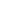 Ni maneno yaNgurumoAnawaambia walevi wenzakeWako Mangweni kwa Mamapima/AsiyaAnayasema maneno haya anapowaonaTunu na Sudi kwa mamapima ,jambo ambalo halikuwa la kawaida.                                                                                                                                (al 4)                             Nidaa-  Do! Do ! Do!Takriri- Simameni!   Simameni! Simameni!Jazanda -    Kutanyesha mawe(al 4)–Mteteziwahaki-Tununa Asha wanatetea haki za WanasagamoyoJasiri- 	Tunu anamkabili Majoka bila uogaMsomi- Tunu anasomea uanasheria- Ashua amesomea ualimuChombo cha burundani/ Kustareheka- Majoka anapomwona Ashua akiingia ofisini mwake anaona kuwa amerudi kwake kuonja asali.Mbeya- Ashua anamkejeli Husda kuwa ana  sifa ya umbeya iwe hadharani ama faraghani.Mzalendo- Tunu analipenda jimbo anapopigania mabadiliko yatakayowafaa Wanasagamoyo .Mwasherati/ Asherati- Asiya ana uhusiano wakimapenzi na Ngurumo ilhali yeye ni mke wa Boza.- Pia anahusishwa na Keki za Uroda.Mpenda anasa na starehe-  Husda hupenda kwenda kwenye hoteli ya kifahari kujivinjari.Mpyoro/mwenye matusi- Husda anamtusi Ashua kwa kumwita hawara, kidudu mtu na mbeya.Mwenye msimamo dabiti   (zozote 12X1=12) SEHEMU D: HADITHI FUPI(Tulipokutana Tena)6 (a) Msemaji- KazuMsemewa- Msimulizi/ SebuMahali- Rombeko Hotel/Hotelini/SekaKiini- Wanazungumza kuhusu uchawi wa Wamate4x1(b) (i) Tashbihi-Kuruku hewani kama ndege(ii) Balagha- Nani kakuambia upuuzi huo?2x1(c) Uchawi/ Ushirikina1x2(d) (i) Kuchomwa moto viganjani na Bi. Sinai-maandazi yalipoungua(ii) Kufanya kazi nyingi bila hiari yake-kudondoa mchele,kupara samaki, kumenya vitunguu n.k(iii) Kutopelekwa shuleni kwa sababu yeye ni mtoto wa kimaskini(iv) Kunyimwa uhuru wa kucheza na Watoto wenzake(v) Kupigwa vibaya na Bi. Sinai(vi) Matusi kutoka kwa Bi. Sinai(vii) Kutopewa muda wa kusema na mzazi wake ilia toe dukuduku lake(viii) Kula makombo ya chakula(ix) Kula mwisho(x)Kula kwenye vyungu na sufuria(xi) Kutishiwa kukatwa ulimi na Bi. Sinai1x8(e) Anaendeleza maudhui yafuatayo:(i) Dhuluma kwa Watoto(ii) Ulezi(iii) Ukatili(iv) Utelekezwaji-wazazi wake kumpatiana kwa Bi. Sinai(v) Ni kielelezo cha Watoto wanaoteswa na wazazi walezi(vi) Ametumiwa kutujuza hulka/sifa za Bi. Sinai(vii) Ni kielelezo cha vijana wanojikwamua kutoka kwa shida /minyororo ya utumwa na kujenga Maisha yao upya1x4Mwalimu akadirie kazi ya mwanafunzi7. a) i) Msemaji ni Babake sara.ii) Akimwambia sara.iii) Walikuwa hospitali katika chumba cha daktari.iv) Alikuwa ameenda kufanyiwa vya ujauzito na Belewa, alipowakuta wazaziwe ivv) wakisubiri katika chumba hicho.                                                                                                       (4x1=4)b) 	Mbinu za lugha .i) 	swali la balagha unanini?ii) 	takriri unaogopa.		 			Zozote (2x1=2)c) 	Mrejelewa sara.Mpenda masomo.mwoga.mwenye mapenzi ya dhati.mwenye busara anamua kujiua sio suluhisho.mwenye utu hakutaka kuavya mimba.Msiri Mvumilivu Msamehevu.mwenye madili mwenye majuto						Zozote 6 x 1= 6)d) BABAKE SARA.Kupitia kwake tunapata athari ya ukali kupita kiasi wa wazazi kwa wanao.Nikielelezo cha wazazi ambao wako tayari kubadili msimamo wao mkali kwa watoto wao.Anaonyesha umuhimu wa wazazi kushirikiana katika maelezi.Anaonyesha umuhimu wa kuweka siri katika masuala tata ya familia.Ni kielelezo cha wazazi wanaouenzi utamaduni wa jamii yake.                                                                            (4x1=4)e) Malezi /mapenziMalezi – babake sora anakuwa mkali kwa sora.			Babake sora anabadilika na kumwonyesha mapenzi, anamsaidia.Mapenzi – kuna mapenzi ya dhati kati ya sara na salina.Salina anamsaidia sara anapokuwa mjamzito.Salina aidha anamsaidia sara kuweka siri ya ujamzito na kufanyiwa vipimo na mipango ya kujifungua.                                                       ( 3x1=3.8 . a) MBINU ZA KIMTINDOi) Tashbihi -Sura kama kibokoii) msemo/nahau -Kumtoa nyoka pangoniiii) Nidaa- Ajuza wa miaka mia mojaiv) Taswira mnuso- Harufuv) Usimulizi- Hapo zamani za kalevi) Istiara- Mavazi kugeuka matambaravii) Majazi-Neema, Majaliwa, Nduliviii) Tashhisi- harufu kumwarifu                      ( 1/2x6= alama 3)b) i) kuna formula ya ufunguzi- hapo zamani za kale   ii) kuna formula ya kumalizia- Hadithi yangu inaishia hapo (1x1=alama 1)c) UMUHIMU WA FOMULA YA KUMALIZIAi) Kurudisha wasikizaji kwa hali ya kawaidaii) Kubeba wazo au maudhui au ujumbe wa hadithiiii) Onyesha mwisho wa hadithiiv) Pahsa mtambali anayefuata. Pisha shughuli inayofuatav) Kitulizo kwa hadhira baada ya  kumakinika kwa mudavi) Kutoa changamotomkwa hadhira.                 (4x1=alama 4)D SHUGHULI ZA KIJAMIINdoa- Wake wawili, Nduli kukosa kupashashwa, Majaliwa kuolewa    1x1= alama 1E MATATIZO YA UKEWENZAi) Wivu- mamake majaliwa kupewa sumuii) Mateso kwa wana wa wake wenza- majaliwa kuteswa na mamake Nduli                              (1x1= alama 1)F    DHIMA YA UTUNGOi) Huelimishaii) Huburudishaiii) Huadilishaiv) Hukuza utamaduniv) huleta utangamanovi) Hukuza ubunifuvii) Hukuza uwezo wa kukumbushaviii) Hutoa onyoix) Ni kitambulisho cha jamiix) Hukuza ujasirixi)Hukuza historia                    (5x1=alama 5) mwanafunzi atoe maelezo Zaidi ndiposa apeweG) MAMBO YA KUFANYA HADITHI KUVUTIAi) Kutumia Ishara kama miondokoii) Kutumia ala za muzikiiii) kutumia malebaiv) Kushirikisha hadhirav) kuimbavi) Kucheka                       (2x1/2=alama 1)H) MIVIGA- sherehe za kitamaduni ambazo hufanywa na jamii katika kipindi au wakati maalumu wa mwaka                   (1x1=alama 1)HASARA ZA MIVIGAii) Zingine zimepitwa na wakati kama vile tohara ya wanawake. Huhatarisha Maisha ya waathiriwaii) Zingine hukinzana na malengo ya taifa kama vile ukeketaji wa Watoto wa kikeiii) Zingine hujaza watu hofu kama zile zinazotumia kafara ya binadamuiv) zingine huleta uhasama kati ya koo hasa zile za kufukuza mapepov) Zingine ni ghali kwani huhitaji fedha nyingi na kusababisha umaskini                        (3x1=alama 3)